A megrendelés alapján a szállítás vagy a szállítási határidő napjára a megrendelő részére 3 munkanapon belül 30 napos fizetési határidővel számla kiállításra kerül sor a Tokaji Szőlő-és Bortermelési Közösségi Infrastruktúra Központ Nonprofit Korlátolt Felelősségű Társaság részéről.Dátum:							Aláírás:Cég/Egyéni vállalkozó / Őstermelő neve:Cég/Egyéni vállalkozó / Őstermelő neve:Székhely:Székhely:Szállítási cím:Szállítási cím:Címe, e-mail címe:Címe, e-mail címe:Képviselő neve, tel.száma:Képviselő neve, tel.száma:Adószám:Adószám:Bankszámla száma:Bankszámla száma:Gazdasági akta száma:Gazdasági akta száma:75CL TOKAJ BVS UVAG75CL TOKAJ BVS UVAG75CL TOKAJ BVS UVAGPalack jellemzői: Palack jellemzői: Palack jellemzői: 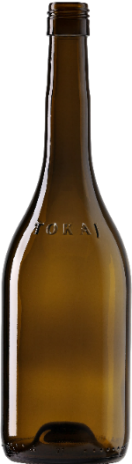 Súly : 		500 gMagasság: 	302 ± 9mmÁtmérő: 	86,3 ± 1,6 mm1 raklap mennyiség : 	1.183 palack1 kamion mennyiség: 	26 raklap / 30.758 palackSúly : 		500 gMagasság: 	302 ± 9mmÁtmérő: 	86,3 ± 1,6 mm1 raklap mennyiség : 	1.183 palack1 kamion mennyiség: 	26 raklap / 30.758 palackSúly : 		500 gMagasság: 	302 ± 9mmÁtmérő: 	86,3 ± 1,6 mm1 raklap mennyiség : 	1.183 palack1 kamion mennyiség: 	26 raklap / 30.758 palackRaklap specifikáció:Raklap specifikáció:Raklap specifikáció:Megrendelt mennyiség összesen………………………………… palackMegrendelt mennyiség összesen………………………………… palackMegrendelt mennyiség összesen………………………………… palackA palack folyamatos ellátása érdekében kérjük havi szinten tüntesse fel előrelátható palackigényét:A palack folyamatos ellátása érdekében kérjük havi szinten tüntesse fel előrelátható palackigényét:A palack folyamatos ellátása érdekében kérjük havi szinten tüntesse fel előrelátható palackigényét:HónapKamionos rendelésKamionos rendelésRaklapos rendelésRaklapos rendelésSzállítási ( átvétel ) határideje2024 Január2024 Február2024 Március2024 Április2024 Május2024 Június2024 Július2024 Augusztus2024 Szeptember2024 Október2024 November 2024 December